Lets Get Dirty Spud Day Demolition Derby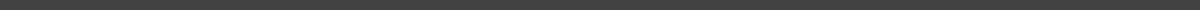 19 SEPTEMBER 2020Driver Name: 	______________________________________________________________Phone Number: ____________________________________________________________Number of Pit Crew: ________________Address: ___________________________________________________________________Email: ______________________________________________________________________Class: MiniStockModTruckPayment:CheckDebitCashOtherSignure:________________________________________________________                                        Date:__________________________________Paid:___________________Please send us your application as soon as possible so we know how many cars we will have in each class.  All Entry Payments will be taken at the gate.